Silent Reading and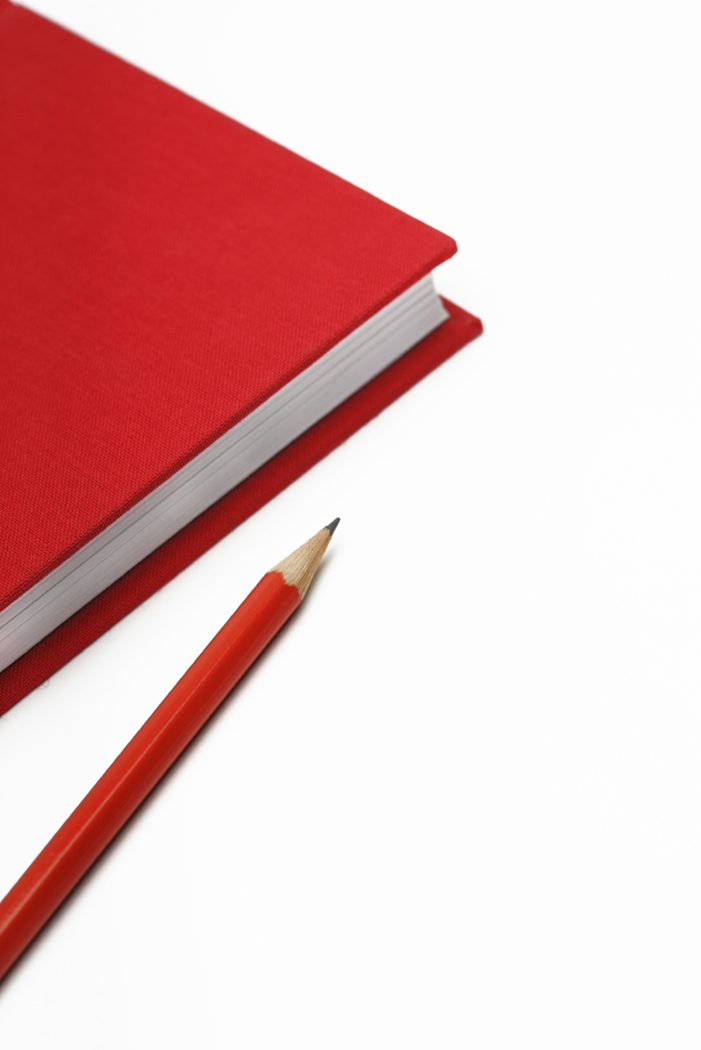 Accelerated  ReaderMrs. L. Kampmeyer JaeggiArt, Entertainment, and Theater School (ArTES)lkjaeggi@me.com www.mrsjaeggi.weebly.com(661) 513-3068Students will be expected to participate in the Accelerated Reader Program as a part of his/her grade in this class.  Students will be given time to read silently two-three days a week in class, but are also expected to make time for reading at home as well.  Once a student has finished his/her silent reading book, s/he will be expected to take a short comprehension quiz on this book.  Through the AR program, these quizzes will be available to take at his/her convenience.  Point values have been assigned to AR texts and the scores earned on each of the comprehension quizzes.  These point values will be tallied and then factored into students’ overall class grade.As stated in the class syllabus, students will be expected to maintain a reading log for his/her class reading.  These reading logs will be collected every Friday, and will be worth anywhere from 10-15 points per week (roughly 250 points for a 20 week semester).  Failure to turn these book logs in will result in a NEGATIVE point value being factored into a student’s grade (ex.  Missing a 15 point book log= a 0 entered for the missing assignment, PLUS and additional 15 point deduction from student’s overall grade).  These book logs may be used as a study guide prior to taking the comprehension quiz on Accelerated Reader.  PLEASE BE ADVISED that these book logs, while seemingly unimportant, have a SIGNIFICANT impact on a student’s overall grade and therefore must be taken SERIOUSLY.Each day of independent reading will have a journal entry devoted to it.  In a given week, you will have two-three journal entries. You will complete your journal entries online, and submit them to me electronically.  You can find the link for the electronic journal entry on my class website, under the AR / Silent Reading tab.As previously stated, AR point values will also be factored into students’ overall grades.  AR texts are assigned point values based on difficulty of reading level (Goosebumps are ~4 points, Romeo and Juliet is 5, Harry Potters are ~14, there are even books worth 70+ points).  Students gain points by the number of correct answers they receive on AR comprehension quizzes for their silent reading book.  Point value breakdown will be as follows:27-30 points 		A24-26 points		B21-23 points		C18-20 points		D0-17  points		F*these grades are approximate, and may be altered during the course of the term*IN ADDITION, if a student raises his/her reading score by one grade level by the end of a reporting period (10 weeks), I will add 5% extra credit to his/her final grade (ex. 1000 points total + 50 EC).  If s/he improves his/her reading score by two grade levels or more, I will add 10% to his/her final grade (ex. 1000 points total + 100 EC).  PLEASE BE ADVISED that this will be one of the ONLY extra credit assignments that will be offered during the semester.